Муниципальное образовательное учреждение «Центр образования» г.ПевекУрок внеклассного чтения в рамках педагогического совета«Духовно-нравственное воспитание – приоритетное направление современного процесса образования»«С.Я. Маршак. Вчера и сегодня»Домнина Татьяна Анатольевна,учитель начальных классов,классный руководитель 3Б класса 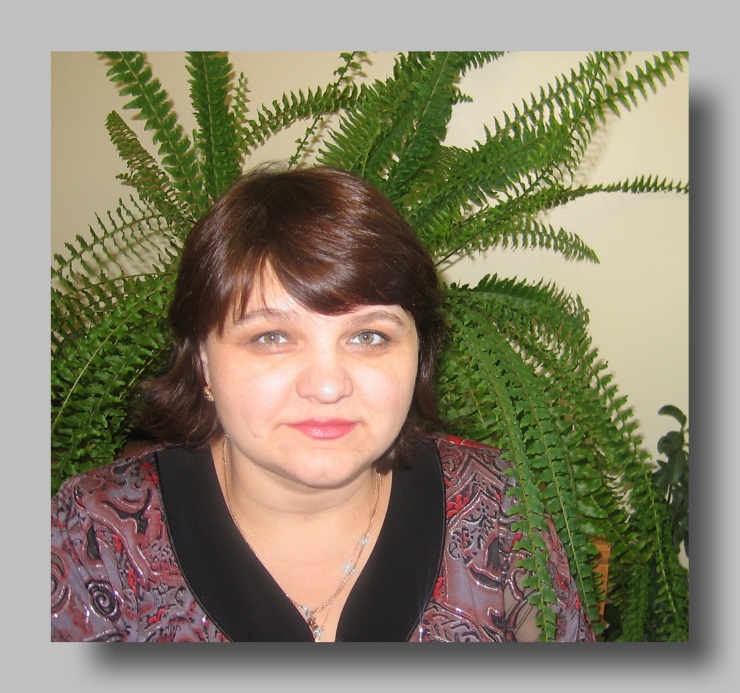 2013-2014уч.г.Цель: привлечение внимания к истории развития вещей.Задачи: — развивают интерес к прошлому, к истории — показать многогранность творчества Маршака, работа с понятиями ОЛИЦЕТВОРЕНИЕ, ТОЛЕРАНТНОСТЬ. — развитие умения работать в группах и самостоятельно — развитие умений работать с приемами технологии РКМЧП: «Корзина идей» (учатся находить примеры в тексте), «Таблица» (знакомятся со способом появления новых слов в языке), «Логические цепочки», «Синквейн».Оборудование:Для учителя:Презентация  «Маршак. «Вчера и сегодня»», Таблица, надписи к ней.Карточки для сравнительной таблицы Раздаточный материал:Тексты энциклопедических статей;Листы с таблицей для индивидуальных записей; Конверты с картинками устаревших и современных вещей;Ход урока:1. СТАДИЯ ВЫЗОВА. Прием «Корзина идей».На одном из недавних уроков мы встречались с замечательными произведениями Самуила Яковлевича Маршака. Сегодня на уроке мы поближе познакомимся с его творчеством. (Слайд ПОРТРЕТ, ГОДЫ ЖИЗНИ)- Ученикам 3 - А класса предложили вспомнить всё, что они знают о Маршаке. И вот какая корзина идей у них получилась.  (Слайд КЛАСТЕР)- Сейчас я предлагаю вам поработать с текстом о Маршаке и найти в нем подтверждения понятиям-качествам, которые отражены у нас на доске. ИНДИВИДУАЛЬНО Проверка ФРОНТАЛЬНО- Поэт – прочитайте любимые строчки из стихотворений Маршака. — Прозаик – Маршак писал и произведения в прозе. Например, автобиографическую повесть «В начале жизни». — Переводчик – Переводы с английского, немецкого, итальянского, грузинского, чешского, финского, латышского и многих других языков. — Драматург – Какие пьесы Маршака знаете? («Кошкин дом», «Двенадцать месяцев», «Теремок» и другие) — Критик – оценивал творчество других поэтов. — Редактор - организовал детский журнал «Воробей».- Кто узнал для себя что-то новое? Сегодня мы будем продолжать изучать творчество знакомого нам с раннего детства поэта.2. СТАДИЯ ОСМЫСЛЕНИЯ - Назовите годы жизни С.Я.Маршака.  - В каком веке жил Маршак?  - В каком веке живёте вы? - Как вы думаете, влияет ли это на восприятие вами произведений Маршака?  - У Самуила Яковлевича есть стихотворение «Вчера и сегодня», его он написал  в 1925 году. Я предлагаю его послушать в исполнении моих помощников. Тексты есть у вас на парте.ИНСЦЕНИРОВКА- Кто герои этого произведения? - Где происходит их разговор?- Как они себя ведут? - Как называется литературный приём, при котором неодушевлённые предметы наделяются свойствами одушевлённых? (олицетворение) - На какие две группы можно разделить все предметы в стихотворении? (Старые и новые вещи) - Сейчас мы попробуем заполнить таблицу, которая есть у вас на парте. В эту таблицу мы внесём предметы, которые были вчера, т.е. очень давно и есть сегодня. Как думаете, отличаются ли современные вещи времени Маршака и современные вещи нашего времени?ФРОНТАЛЬНО Заполните таблицу, добавляя предметы, которые есть в нашей жизни:Заполнить таблицу будем вместе, думая и рассуждая.1).  – Какие герои произведения, старые, не современные, похожи друг на друга по своему функциональному предназначению? (Свечка, лампа керосиновая)— Что общего у лампы керосиновой и свечки стеариновой?- Действительно, это источники света, у них есть фитиль – нитевидное изделие, которое доставляет жидкое горючее в зону сгорания. - Что общего у современной лампы с лампой керосиновой?  (Это источник света, принцип работы у неё совсем другой, современные лампы – электрические). Но ведь и старинная, и современная лампы выполняют одну и ту же функцию – освещение, поэтому название для современной сохранилось – лампа. - Как ведёт себя эл.лампочка, современница Маршака? Почему? Найдите в тексте её слова.- Какой предмет займёт место в третьем столбце? ( Энергосберегающие светодиодные лампы со звуковыми датчиками или датчиками движения).- Изменилось бы её поведение, если бы разговор происходил сегодня?Заполните таблицу. 2).Послушайте, какие загадки создал народ о следующем герое стихотворения«Два братца хотят подраться, да руки коротки», «Двое купаются, а третий дивуется»,  «Промеж двух морей, по мясным горам, гнутый мостик лежит». - О чём они?- Зачем использовали коромысло? - Почему сейчас мы им не пользуемся? - Как автор говорит о самом процессе набора воды? Прочитайте.- Какие чувства испытываете от этих строк? Прочитайте.- Что пришло на смену вёдрам и коромыслу в стихотворении Маршака? - Как пользовались водопроводным краном во времена Маршака? («Повернёт одной рукой») - Какие существуют современные водопроводные краны (с сенсорным управлением, их не нужно поворачивать).Заполните таблицу.3). — Раньше при письме использовали птичьи перья, гусиные или вороньи. Перо нужно было срезать наискосок, заострить и расщепить. Стальные перья появились намного позже. Материал был совершенно другой. Но название осталось прежнее – перо, пёрышко. Итак, вы сегодня наблюдаем два примера того как в языке появляются новые слова – появился новый предмет, и старое название «переходит» к нему от его предшественника. -  Кто из вас пишет перьевой ручкой? Какой ручкой вы пользуетесь?- О каком современном предмете говорит Маршак в своем стихотворении? Прочитайте.- Какой предмет в наше время пришёл на смену перу и пишущей машинке?- Какую функцию призваны выполнять все эти предметы?Заполните таблицу. - Мы уже выяснили, что в этом стихотворении действует приём Олицетворения. - Какие общие черты в характерах «вчерашних» вещей?-  Почему у них такой характер? Они немного ворчливы, старомодны, но старые вещи вызывают наше сочувствие, нам немножко жалко расставаться с ними. -  Именно это поведение, когда мы уважаем существование других, на нас непохожих, называется ТОЛЕРАНТНОСТЬЮ. Толерантность - готовность благосклонно признавать, принимать поведение, убеждения и взгляды других людей, которые отличаются от собственных. Даже в том случае, когда эти убеждения или взгляды тобою не разделяются и не одобряются. - Мы много говорим с вами о проявлении толерантности к окружающим людям, животным. А как мы можем проявить толерантность к старым вещам?Прием  «Логические цепочки». -  Я предлагаю вам рассмотреть картинки, которые есть у вас в конвертах. Эти картинки – звенья нескольких цепочек. Попробуйте воспроизвести последовательность, в которой эти предметы приходили в мир человека. ПАРНАЯ РАБОТАПроверка ФРОНТАЛЬНО- Конечно, в произведениях, написанных в прошлом веке, вам будут встречаться непонятные слова. - Как можно узнать их значение? - И ещё одно задание. У каждого из вас на партах листы с отрывками произведений Маршака. Ваша задача -  Найти в них названия предметов, понятий, которыми мы сейчас не пользуемся. ПАРНАЯ Проверка с зачитыванием отрывка и названием устаревшего предмета или понятия и объяснением значения этого слова. ФРОНТАЛЬНО3. СТАДИЯ РЕФЛЕКСИИ- Хорошо поработали. И в завершении урока о творчестве Самуила Яковлевича я предлагаю вам самим заняться творчеством. Все вы любите сочинять синквейны.  Создайте своё произведение о каком-нибудь предмете из нашей нашего урока. Напоминаю правила создания синквейна. Слайд На первой строчке запишем одно слово – существительное. Это и есть тема синквейна.На второй строчке надо написать два прилагательных, раскрывающих тему синквейна.На третьей — три глагола, описывающих действия, относящиеся к теме.На четвертой строчке размещается целая фраза, предложение, состоящее из нескольких слов, выскажите свое отношение к теме. Это может быть крылатое выражение, цитата или фраза.Последняя строчка – это слово-вывод. Я тоже попытаюсь написать синквейн.ИНДИВИДУАЛЬНО, Проверка ФРОНТАЛЬНОСАМОВАРСтарый, медный.Кипятит, поёт, пыхтит.Встретишь только лишь в музее.А жаль! - Как думаете, если в произведениях Маршака так много старых вещей и понятий, может быть его творчество стоит забыть и не предлагать для чтения современным детям?  -Не смотря на то, что так много старых предметов и понятий встречается в стихах С.Я., в его произведениях мы встречаем много строчек, которые никогда не устареют. Вывод: Меняется наш быт, появляются новые товары, технологии. Но темы доброты, понимания и принятия ближнего, идеи дружбы и товарищества, лучшие человеческие качества и  ценности, затронутые С.Я.Маршаком в своих произведениях, останутся навсегда. Многие произведения Маршака актуальны и сегодня: они учат нас добру, трудолюбию, смелости. Поэт предвидел, что его стихи будет читать не одно поколение. Вот что написал он в 1962 году:«Читатель мой особенного рода:Умеет он под стол  ходить пешком.Но радостно мне знать, что я знакомС читателем двухтысячного года».Вчера	Сегодня (во время Маршака)	Сегодня (в наши дни)